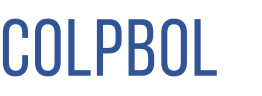 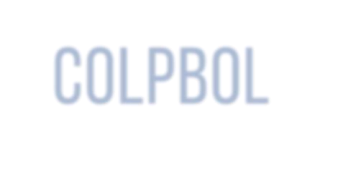 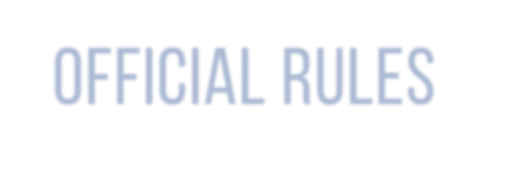 Associació Esportiva Colpbol www.colpbol.comCREDITS Collection: Col·lecció Reglaments Series: Reglaments Esportius, 5 Copyright © Acadèmia Valenciana de la Llengua  Copyright © Associació Esportiva Colpbol  Edited by: Publicacions de l’Acadèmia Valenciana de la Llengua In collaboration with: Agència de Promoció del Valencià de l’Ajuntament de Burjassot Collection design: Estudio Gráfico Quinto A English translation: COPAVA – AEColpbolΕλληνική μετάφραση: Θεοτοκάτος Γεώργιος, Σκορδίλης Εμμανουήλ, Καρτερολιώτης Κωνσταντίνος, Χρυσάγης Νικόλαος, Σακελλαρίου Ελένη, Μιχάλης Σκάλτσας.  ISBN: 978-84-482-6170-2 Legal deposit: V-1783-2017 Το συγκεκριμένο φυλλάδιο κανονισμών δεν επιτρέπεται να αναπαραχθεί ή να μεταφραστεί, είτε μέρος αυτού είτε ολόκληρο, για κανένα σκοπό, χωρίς την άδεια των συγγραφέων. Τίθεται σε ισχύ από την 1η Φεβρουαρίου 2021. Για τις εικόνες που έχουν χρησιμοποιηθεί, έχει εξασφαλιστεί άδεια από τους ιδιοκτήτες των πνευματικών τους δικαιωμάτων. TABLE OF CONTENTSΠΙΝΑΚΑΣ ΠΕΡΙΕΧΟΜΕΝΩΝ1 Το γήπεδο 3 2 Η διάρκεια του αγώνα 5 3 Η μπάλα 6 4 Οι αθλητές/τριες 7 5 Τερματοφύλακας 9 6 Tα τέρματα 10 7 Πώς παίζεται το παιχνίδι 11 8 Συμπεριφορά απέναντι στους αντιπάλους 12 9 Επίτευξη ενός τέρματος/γκολ 14 10 Τζάμπολ ή σερβίς15 11 Το πλάγιο 17 12 Το ελεύθερο ή βολέ 18 13 Η εκτέλεση κόρνερ 19 14 Παραβάσεις και ανάρμοστη συμπεριφορά (φάουλ) 20 15 Πέναλτι 22 16 Η εναρκτήρια ρίψη 24 17 Εκτελέσεις 25 18 Πειθαρχικές κυρώσεις 27 19 Ο/η διαιτητής/τρια 30 20 Οι βοηθοί διαιτητών/τριών 33 Παράρτημα Λεξιλόγιο του Colpbol 34 RULE 1. The field of play Κανονισμοί: 1. Το γήπεδο 1.1.  Το γήπεδο είναι ένα ορθογώνιο παραλληλόγραμμο, 40 μ. μήκους και 20 μ. πλάτους. Οι μεγαλύτερες πλευρές ονομάζονται πλάγιες και οι μικρότερες γραμμές άουτ ή γραμμές τέρματος. Το γήπεδο χωρίζεται σε δύο τμήματα με μια γραμμή κέντρου, παράλληλη στις γραμμές τέρματος και στις δυο αντίπαλες περιοχές. 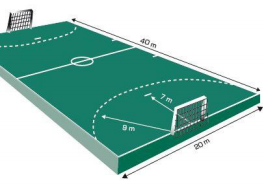 Τα χαρακτηριστικά του γηπέδου δεν μπορούν να τροποποιηθούν σε καμία περίπτωση, προς όφελος κάποιας ομάδας.1.2. Κάθε εστία τοποθετείται στο κέντρο της αντίστοιχης γραμμής τέρματος και είναι σταθερή και ακινητοποιημένη με ασφάλεια. Οι διαστάσεις του τέρματος εσωτερικά είναι 2 μ. σε ύψος και 3 μ. σε πλάτος. Τα κάθετα δοκάρια είναι σταθεροποιημένα με ασφάλεια στο οριζόντιο δοκάρι και οι άκρες του τέρματος πρέπει να είναι ευθυγραμμισμένες με την γραμμή τέρματος. Τα δοκάρια είναι κατασκευασμένα από το ίδιο υλικό (ξύλο, ελαφρύ κράμα, ή παρόμοιο συνθετικό υλικό). Τα τέρματα διαθέτουν δίχτυ, όχι τεντωμένο,  έτσι ώστε σε περίπτωση επίτευξης τέρματος, η μπάλα να μην αναπηδάει επιστρέφοντας στο γήπεδο, αλλά να παραμένει στο τέρμα. 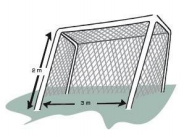 1.3. Η περιοχή του τέρματος ορίζεται ξεκάθαρα από ευθεία διακεκομμένη  γραμμή, συνολικού μήκους 3 μ., σχεδιασμένη σε απόσταση 9 μ. από το τέρμα. Η διακεκομμένη γραμμή συνεχίζεται σε κάθε πλευρά, σχηματίζοντας ένα ημικύκλιο, που περικλείει επιμέρους το κάθε δοκάρι στο κέντρο του (ακτίνας 9μ). Το κάθε μέρος της διακεκομένης γραμμής  είναι 15 εκατοστά σε μήκος, και ακολουθεί αντίστοιχο κενό 15 εκατοστών. Μπορεί επίσης να ονομάζεται γραμμή της περιοχής του τερματοφύλακα.  Κανονισμοί: 1. Το γήπεδο 1.4.  Η γραμμή των 7 μ., ή αλλιώς η γραμμή του πέναλτι, έχει μήκος 1 μ., βρίσκεται στο κέντρο απέναντι από την εστία και παράλληλα με τη γραμμή του τέρματος, σε απόσταση 7 μ. από την πίσω άκρη αυτής.1.5. Η γραμμή του κέντρου συνδέει τις πλάγιες γραμμές του γηπέδου στη μέση τους. 1.6.  Οι γραμμές που ορίζουν τις ζώνες των αλλαγών οριοθετούνται από σημάδι 15 εκ.   στις δύο πλευρές, κάθετα στη γραμμή του πλάγιου, σε 4,5 μέτρα απόσταση από την γραμμή του κέντρου. Αυτές οι γραμμές εκτείνονται 15 εκ. έξω από τον αγωνιστικό χώρο, σαν σημείο αναφοράς για την κάθε ομάδα.1.7. Όλες οι γραμμές είναι μέρος της περιοχής που ορίζουν. Έχουν πλάτος 5 εκ. (Βλ. 1.8 για εξαίρεση) και είναι  ευδιάκριτες. 1.8. Η γραμμή τέρματος, μεταξύ των δύο δοκαριών (goal line), έχει το ίδιο πλάτος με τις δοκούς, δηλαδή 8 εκ.RULE 2. The duration of theΚανονισμοί: 2. Η διάρκεια του αγώνα2.1. Για τις ομάδες άνω των 18 ετών, η διάρκεια του αγώνα είναι:Δύο ημίχρονα των 25 λεπτών, με 10 λεπτά διάλειμμα.  Για τις ομάδες κάτω από 18 ετών, η διάρκεια του αγώνα είναι (με 5 λεπτά διάλλειμα και στις δύο περιπτώσεις):Δύο ημίχρονα των 20 λεπτών, για αθλητές/τριες ηλικίας  13 έως 18 ετών, Δύο ημίχρονα των 12 λεπτών, για αθλητές/τριες ηλικίας  8 έως 12 ετών.   2.2. Ο αγώνας ξεκινάει με σφύριγμα του/της διαιτητή (πετώνταςι την μπάλα στον αέρα) και η λήξη του αγώνα γίνεται με τον ίδιο τρόπο (σφύριγμα). Οι παραβάσεις και η ανάρμοστη συμπεριφορά τιμωρούνται από τον/τη διαιτητή ακόμα και μετά το σφύριγμα της λήξης του αγώνα. 2.3. Μετά το διάλειμμα, οι ομάδες αλλάζουν πλευρά στο γήπεδο.  2.4. Ο/η διαιτητής αποφασίζει -σε περίπτωση ανάγκης ή αν υπάρχει κάποιος τραυματισμός ή κίνδυνος στον αγωνιστικό χώρο (πτώση αντικειμένων, ολισθηρό κομμάτι γηπέδου κτλ.) και πάντα σύμφωνα με τη δική του/της κρίση- πότε ο αγώνας πρέπει να διακοπεί και πότε μπορεί να ξεκινήσει εκ νέου. Ο/η διαιτητής πρέπει να υποδείξει στον/στην βοηθό την ώρα που σταματά η χρονομέτρηση καθώς και την επανεκκίνηση της. Η διακοπή του αγωνιστικού χρόνου υποδεικνύεται με τρία σύντομα (κοφτά) σφυρίγματα, ενώ ταυτόχρονα ο/η διαιτητής σχηματίζει ένα T με τα χέρια του/της. Μετά τη λήξη της διακοπής, το παιχνίδι συνεχίζεται πάντα κατόπιν σφυρίγματος του/της διαιτητή.  2.5. Εάν ένας ισόπαλος αγώνας πρέπει να συνεχιστεί μέχρι να κερδίσει μια ομάδα, μετά από 5 λεπτά διάλειμμα, ο/η διαιτητής πρέπει να υποδείξει τυχαία (π.χ. με ένα κέρμα) τη σειρά που οι ομάδες θα εκτελέσουν πέναλτι.  Η διαδικασία των πέναλτι συνεχίζεται μέχρι να επικρατήσει κάποια ομάδα.  Κανονισμοί: 3. Μπάλα RULE 3. The ball3.1. Η μπάλα έχει σφαιρικό σχήμα, είναι φτιαγμένη από πλαστικό, λάστιχο ή συνθετικό υλικό και πρέπει να αναπηδά δυναμικά.  3.2. Η μπάλα έχει περιφέρεια μήκους 68 έως 76 εκ. και ζυγίζει μεταξύ 150 και 180 γρ. 3.3. Η μπάλα του Colpbol είναι εγκεκριμένη από την Associació Esportiva Colpbol και πρέπει να φέρει το σχετικό διακριτικό σήμα (έμβλημα).  3.4. Σε κάθε αγώνα, δύο μπάλες του Colpbol πρέπει να είναι διαθέσιμες.  3.5. Κατά τη διάρκεια του αγώνα, η μπάλα μπορεί να αντικατασταθεί μόνο στην περίπτωση που υπάρχει ανάγκη. RULE 4. The players 			Κανονισμοί: 4. Οι αθλητές/τριες4.1. Η κάθε ομάδα είναι απαραιτήτως μεικτή και αποτελείται, κατά μέγιστο, από 14 αθλητές/τριες συνολικά, οι οποίοι/ες πρέπει να καταγράφονται στο φύλλο αγώνα.  Κάθε ομάδα πρέπει να αγωνίζεται με έναν/μια τερματοφύλακα. Στο γήπεδο, κατά μέγιστο, πρέπει να είναι 7 συνολικά αθλητές/τριες για κάθε ομάδα (6 αθλητές/τριες και ένας/μια τερματοφύλακας). Οι υπόλοιποι αθλητές/τριες της ομάδας είναι αναπληρωματικοί/ες. Μόνο οι αναπληρωματικοί/ες  και επίσημοι αντιπρόσωποι της κάθε ομάδας επιτρέπεται να εισέλθουν στην ζώνη των αλλαγών (προπονητές/τριες, γιατροί, φυσικοθεραπευτές/τριες). 4.2. Για την έναρξη του αγώνα, τουλάχιστον 5 αθλητές/τριες από την κάθε ομάδα πρέπει να είναι παρόντες στο γήπεδο. Ο αγώνας δεν θα αναβληθεί εάν, κατά τη διάρκεια του αγώνα, ο αριθμός των αθλητών/τριών μιας ομάδας μειωθεί σε λιγότερους/ες από 5. 4.3. Ένας/μια αθλητής/τρια θεωρείται πως έχει το δικαίωμα να συμμετέχει, όταν είναι παρών/παρούσα και είναι καταγεγραμμένος/η στο φύλλο αγώνα κατά την έναρξη του αγώνα και το σφύριγμα του διαιτητή.   Οι αθλητές/τριες μπορούν να εισέλθουν στον αγώνα οποιαδήποτε στιγμή, από τη ζώνη των αλλαγών. Οι αθλητές/τριες που φτάνουν μετά την έναρξη του αγώνα, πρέπει να λάβουν άδεια από τον/την βοηθό διαιτητή/τριας για να συμμετέχουν, αφού καταγραφούν προηγουμένως στο φύλλο αγώνα.  4.4. Κατά τη διάρκεια του αγώνα, οι αναπληρωματικοί/κές αθλητές/τριες μπορούν να εισέλθουν στον αγώνα οποιαδήποτε στιγμή, επαναλαμβανόμενα, χωρίς να ειδοποιούν τον/την βοηθό διαιτητή, εφόσον ο αθλητής/τρια που θα αντικατασταθεί έχει πρώτα αποχωρήσει από το γήπεδο.  Ο ίδιος κανονισμός ισχύει και για την αλλαγή των τερματοφυλάκων.  Εάν ο/η τερματοφύλακας πρέπει να αντικατασταθεί από έναν αθλητή/τρια που βρίσκεται στο γήπεδο, πρέπει να ειδοποιηθεί ο/η διαιτητής.  Η είσοδος και έξοδος από τον αγωνιστικό χώρο, επιτρέπεται μόνο από την ζώνη των αλλαγών.  Κανονισμοί: 4. Οι αθλητές/τριεςΚατά τη διάρκεια διακοπής του αγώνα (παύση του χρόνου), οι ομάδες μπορούν να κάνουν μια επιπλέον είσοδο στον αγωνιστικό χώρο από την ζώνη αλλαγών, με την άδεια του/της διαιτητή/τριας. Αν κατά τη διάρκεια του αγώνα, σε διακοπή ή στην περίπτωση που γίνει κάποια αντικανονική αλλαγή, ο/η διαιτητής παρατηρήσει πως ένας αθλητής/τρια συμπεριφέρεται αντιαθλητικά ή κάνει επικίνδυνα φάουλ, θα δέχεται συστάσεις ή θα απομακρύνεται από τον αγώνα.  4.5. Όταν κάποιος αθλητής/τρια εισέρχεται στον αγωνιστικό χώρο παράνομα ή χωρίς να ακολουθεί την τυπική διαδικασία,  θα δέχεται συστάσεις.  4.6. Ο εξοπλισμός όλων των αθλητών/τριών μιας ομάδας, είναι ο ίδιος και είναι διακριτός ως προς το χρώμα και το σχέδιο από εκείνο της αντίπαλης ομάδας.  Οι τερματοφύλακες φοράνε ένα «γιακά» (bib)  για να ξεχωρίζουν από την υπόλοιπη ομάδα, την αντίπαλη ομάδα και τον/την αντίπαλο τερματοφύλακα.  Οι αριθμοί των αθλητών/τριών είναι από το 1 έως το 20 και πρέπει να φαίνονται στην πλάτη και το στήθος τους. Οι αριθμοί στην πλάτη είναι τουλάχιστον 20 εκ. και στο στήθος 10 εκ.  Το χρώμα των αριθμών είναι διαφορετικό με αυτό της φανέλας, προκειμένου να είναι διακριτό. Οι αθλητές/τριες πρέπει να φοράνε αθλητικά παπούτσια.  Απαγορεύεται ο προστατευτικός εξοπλισμός προσώπου ή κεφαλής, ρολόγια, σιδεράκια, δαχτυλίδια, σκουλαρίκια, γυαλιά χωρίς ελαστική ταινία προστασίας ή ενιαίο πλαίσιο, όπως και οποιοδήποτε άλλο αντικείμενο που μπορεί να είναι επικίνδυνο για τους αθλητές/τριες. Οι αθλητές/τριες που δεν συμμορφώνονται με τον παραπάνω κανονισμό, δεν θα τους επιτρέπεται η συμμετοχή μέχρι την αφαίρεση των αντικειμένων.Οι αρχηγοί των ομάδων φοράνε περιβραχιόνιο με το γράμμα C (Captain) χρώματος που να κάνει αντίθεση με αυτό της φανέλας, πλάτους περίπου 4 εκ. RULE 5. The goalkeeperΚανονισμοί: 5. Τερματοφύλακας5.1. Οι τερματοφύλακες μπορούν να αναλάβουν οποιοδήποτε ρόλο στον αγωνιστικό χώρο, όπως κάθε άλλος αθλητής/τρια. Παρόμοια, οποιοσδήποτε αθλητής/τρια μπορεί να γίνει τερματοφύλακας, αφού φορέσει τον «γιακά» (bib) και ενημερωθεί ο/η διαιτητής για την αλλαγή. 5.2. Ο/η τερματοφύλακας επιτρέπεται να αγγίξει την μπάλα με οποιαδήποτε σημείο του σώματός του/της, στην περιοχή του. Μπορούν για παράδειγμα να το κάνουν με τα πόδια (οι μόνοι/ες που επιτρέπεται) εφόσον το κάνει για αμυντικούς λόγους, όπως παραδείγματος χάρη όταν η μπάλα προέρχεται από αντίπαλο και απειλεί το τέρμα τους.  5.3. Ο/η τερματοφύλακας επιτρέπεται να αφήσει την περιοχή του και να συμμετέχει στο παιχνίδι. Στην περίπτωση αυτή οι τερματοφύλακες υπόκεινται στους ίδιους κανονισμούς που ισχύουν και για τους υπόλοιπους αθλητές/τριες. 5.4. Ο/η τερματοφύλακας δεν επιτρέπεται να παίζει επικίνδυνα απέναντι στους αντιπάλους, με την πρόθεση να αμυνθεί.  5.5. Ο/η τερματοφύλακας δεν επιτρέπεται να αγγίξει την μπάλα με τα πόδια, εκτός της περιοχής του/της.5.6. Ο/η τερματοφύλακας δεν επιτρέπεται να αγγίξει την μπάλα με τα πόδια εντός της περιοχής του, εάν η μπάλα προέρχεται από συμπαίκτη/τρια του. Κανονισμοί: 6. Τα τέρματα
6.1. Όλοι οι αθλητές/ τριες μπορούν να εισέλθουν στην περιοχή του τέρματος, ενώ η μπάλα βρίσκεται στον αγωνιστικό χώρο.  6.2. Στο ελεύθερο ή βολέ, κανένας αθλητής/τρια ή αντίπαλος δεν μπορεί να μπει στην περιοχή του τέρματος, εκτός του/της τερματοφύλακα και του αθλητή/τριας που το εκτελεί. 6.3. Για τους υπόλοιπους αθλητές/τριες, οι ίδιοι κανονισμοί που ισχύουν και στο υπόλοιπο γήπεδο, ισχύουν και στην περιοχή τέρματος,. 6.4. Ο/η τερματοφύλακας επιτρέπεται να κλωτσήσει την μπάλα εντός της περιοχής του,  οποιαδήποτε στιγμή, προκειμένου να αμυνθεί.  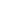 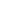 RULE 7. How to play the ballΚανονισμοί:7. Πώς παίζεται το παιχνίδι7.1. Επιτρέπεται το χτύπημα της μπάλας με τα χέρια, τους ώμους, το κεφάλι ή τον κορμό (από τη μέση και πάνω). Ωστόσο, δεν επιτρέπεται το χτύπημα της μπάλας με το πόδι (εκούσια), ούτε με γροθιά. Τα παραπάνω θεωρούνται παραβάσεις (φάουλ) και δίνεται επαναφορά της μπάλας από την πλάγια γραμμή από τους αντιπάλους, στο κοντινότερο σημείο που συνέβη η παράβαση.   7.2. Ο διαιτητής/τρια είναι υπεύθυνος/η για να αποφασίσει αν υπήρχε πρόθεση (ή όχι) στο χτύπημα της μπάλας με τα πόδια και επιβεβαιώνει την παράβαση (ή όχι). Εάν θεωρηθεί εκούσια η επαφή της μπάλας με τα πόδια, δίνεται φάουλ και επαναφορά της μπάλας από την πλάγια γραμμή. Εάν όχι, τότε λέει τη φράση «αναπήδησε, συνεχίζουμε» και πραγματοποιεί μια κίνηση με το χέρι για να δείξει πως ο αγώνας συνεχίζεται.  7.3. Απαγορεύεται η επαφή με την μπάλα δύο φορές συνεχόμενα. Το Colpbol παίζεται με μια μόνο επαφή. Δεύτερη επαφή με τη μπάλα επιτρέπεται, μόνο αν κάποιος άλλος/η αθλητής/τρια, αντίπαλος/η ή συμπαίκτης/τρια, έχει αγγίξει τη μπάλα. Η δεύτερη επαφή με τη μπάλα θεωρείται δεύτερο χτύπημα και δίνεται φάουλ για την αντίπαλη ομάδα, με επαναφορά από την πλάγια γραμμή, στο κοντινότερο σημείο της παράβασης. Μια ακούσια επαφή της μπάλας επιτρέπει στους αθλητές/τριες να χτυπήσουν την μπάλα ξανά και ταυτόχρονα επιτρέπει και στους αντιπάλους να τη χτυπήσουν επίσης.  7.4. Απαγορεύεται το κράτημα, το πιάσιμο ή το πέταγμα της μπάλας με το ένα ή και τα δύο χέρια.  7.5. Εάν η μπάλα αγγίξει τον/την διαιτητή κατά τη διάρκεια της συνάντησης, ο αγώνας συνεχίζεται. Κανονισμοί:8. Συμπεριφορά απέναντι στους αντιπάλους8.1. Επιτρέπεται: α) Να χρησιμοποιούνται τα χέρια για να σταματήσουν ή να αλλάξουν την πορεία της μπάλας. β) Το κλέψιμο της μπάλας από τους αντιπάλους, χτυπώντας τη μπάλα με ανοιχτή παλάμη και με οποιαδήποτε επιφάνεια του χεριού. γ) Το σταμάτημα (block) των αντιπάλων με το σώμα, για να καλυφθεί ο χώρος ή η περιοχή.  δ) Η επαφή με τους αντιπάλους με το σώμα και με τα χέρια «σταυρωμένα». Η επαφή αυτή μπορεί να διατηρηθεί με σκοπό την παρακολούθηση της πορείας και τον έλεγχο των αντιπάλων.  8.2. Απαγορεύεται: α) Το σταμάτημα ή αντικανονικό μαρκάρισμα των αντιπάλων με τα χέρια ή τα πόδια. β) Το πιάσιμο, το κράτημα, το σπρώξιμο ή το τάκλιν των αντιπάλων. γ) Η εμπόδιση ή το επικίνδυνο παιχνίδι κατά των αντιπάλων (με ή χωρίς την μπάλα), με οποιοδήποτε αντικανονικό τρόπο.  8.3. Σε περίπτωση αντικανονικής επαφής με τους αντιπάλους, ο/η διαιτητής θα υποδείξει φάουλ.  8.4. Σε περίπτωση αντικανονικής επαφής ή παράβασης με τους αντιπάλους, που πραγματοποιούνται αποκλειστικά με το σκοπό αυτό και όχι προς την ανάκτηση της μπάλας, θεωρείται αντιαθλητική παράβαση και υπάρχουν προοδευτικές κυρώσεις: προφορική επίπληξη, κίτρινη κάρτα, κόκκινη κάρτα και αποβολή. Το ίδιο ισχύει και για αντιαθλητικές επαφές.  Κανονισμοί:8. Συμπεριφορά απέναντι στους αντιπάλους8.5. Οι παίκτες που παίζουν επικίνδυνα, πρέπει να δέχονται «παρατήρηση». Για παράδειγμα αν: α) Χτυπάνε ή τραβάνε το χέρι των αντιπάλων, είτε από μπροστά, είτε από το πλάι, είτε από πίσω. β) Κλωτσάνε το σώμα των αντιπάλων, είτε με το πόδι, είτε με το γόνατο, ή χτυπάνε με οποιαδήποτε άλλο τρόπο. γ) Σπρώχνουν τους αντιπάλους, ενώ τρέχουν ή βρίσκονται στον αέρα, ή με οποιοδήποτε άλλο τρόπο τους κάνουν να χάσουν την ισορροπία τους. 8.6. Σοβαρή αντιαθλητική επαφή πρέπει να τιμωρείται με αποβολή από τον αγώνα.  8.7. Σε περίπτωση σοβαρού (επικύνδινου και αντιαθλητικού) φάουλ, οι αθλητές/τριες πρέπει να αποβάλλονται. 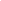 RU 		Κανονισμοί: 9. Επίτευξη τέρματος/ΓκολLE 9. Scoring a goal9.1. Ένα γκολ σημειώνεται όταν η μπάλα περάσει ολόκληρη τη γραμμή τέρματος, εφόσον η ομάδα που σημειώνει το γκολ δεν έχει πραγματοποιήσει κάποια παράβαση (φάουλ).  Εάν η αμυνόμενη ομάδα έχει πραγματοποιήσει κάποιο φάουλ και παρόλα αυτά η μπάλα καταλήγει στο τέρμα, θεωρείται έγκυρο γκολ.  Το γκολ δεν θεωρείται έγκυρο, εάν ο/η διαιτητής έχει σταματήσει τον αγώνα πριν τη σημείωση του τέρματος. Εάν η μπάλα καταλήξει στο τέρμα από ίδιους τους παίκτες μιας ομάδας (αυτογκολ), το γκολ θεωρείται έγκυρο για τους αντιπάλους. 9.2. Εάν ο/η διαιτητής έχει επιβεβαιώσει το γκολ και ακολουθήσει σέντρα, το γκολ δεν μπορεί να ακυρωθεί. Η σέντρα δεν θα πραγματοποιηθεί εάν σημειωθεί κάποιο γκολ και ο/η διαιτητής σφυρίξει τη λήξη του 1ου ημιχρόνου ή τη λήξη του αγώνα. 9.3. Η νικήτρια ομάδα, είναι εκείνη που έχει σημειώσει τα περισσότερα γκολ. 9.4. Ο αγώνας θεωρείται πως έχει λήξει ισοπαλία, όταν ο αριθμός γκολ που έχει σημειώσει η κάθε ομάδα είναι ίδιος, ή στην περίπτωση που καμία ομάδα δεν έχει σημειώσει κάποιο γκολ. 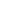 RULE 10. The throw-off 		Κανονισμοί: 10. Τζάμπολ ή σερβίς10.1. Πριν την έναρξη του αγώνα, η ομάδα που κερδίζει στην κλήρωση (κέρμα) επιλέγει την  πλευρά του γηπέδου που θα επιτεθεί για το πρώτο ημίχρονο. 10.2. Για την έναρξη του αγώνα ο/η διαιτητής πετά  την μπάλα στον αέρα, ανάμεσα σε δύο αθλητές/τριες, έναν/μία από κάθε ομάδα, στο κέντρο του γηπέδου (τζάμπολ). Μετά το ημίχρονο,  οι ομάδες αλλάζουν θέση στο γήπεδο και επιτίθενται στην αντιπαλη εστία. Το πέταγμα της μπάλας στο κέντρο του γηπέδου επαναλαμβάνεται στην αρχή του δευτέρου ημιχρόνου από τον διαιτητή, με τον ίδιο ακριβώς τρόπο. 10.3. Μετά από κάθε γκολ, η ομάδα που παραβιάστηκε η εστία της  μεταβαίνει  στο κέντρο του γηπέδου και εκτελεί σέντρα με τη μορφή σερβίς προς την αντίπαλη εστία (goal serve).   10.4. Το σερβίς (goal serve) πραγματοποιείται από το κέντρο του γηπέδου, προς οποιαδήποτε κατεύθυνση, εντός τριών δευτερολέπτων μετά από το σφύριγμα του/της διαιτητή. Ο αθλητής/τρια που εκτελεί το  σερβίς πρέπει να έχει το ένα πόδι στο κέντρο μέχρι να εκτελέσει το χτύπημα  στην μπάλα. Οι αθλητές/τριες της ομάδας που εκτελεί το σερβίς δεν μπορούν να περάσουν τη μεσαία γραμμή, μέχρι η μπάλα να φύγει από τα χέρια του αθλητή/τριας που εκτελεί το σερβίς.  Εάν κάποιο μέλος της επιτιθέμενης ομάδας περάσει τη μεσαία γραμμή μετά το σφύριγμα, αλλά πριν η μπάλα απομακρυνθεί από τον αθλητή/τρια που εκτελεί το σερβίς, υποδεικνύεται φάουλ προς όφελος των αντιπάλων.  Είναι υποχρεωτικό να υπάρξουν τουλάχιστον δύο επαφές με την μπάλα μετά το σερβίς (goal serve), πριν η αντίπαλη ομάδα αγγίξει τη μπάλα. Εάν οι αντίπαλοι αγγίξουν την μπάλα νωρίτερα, υποδεικνύεται φάουλ.  10.5. Στο τζάμπολ ή στο σερβίς (goal serve), οι αθλητές/τριες πρέπει να βρίσκονται στην πλευρά που αμύνεται η ομάδα τους.  Κανονισμοί: 10. Τζάμπολ ή σερβίς10.6. Σε οποιοδήποτε φάουλ, σερβίς, πλάγιο, κόρνερ, οι αντίπαλοι πρέπει να βρίσκονται τουλάχιστον 3 μ. από τον αθλητή/ τρια που το εκτελεί. 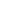 RULE 11. The throw-inΚανονισμοί: 11. Το πλάγιο11.1. Πλάγιο δίνεται όταν η μπάλα περάσει την πλάγια γραμμή.  11.2. Οι αντίπαλοι του αθλητή/τριας που έχει αγγίξει τελευταία φορά την μπάλα πριν αυτή περάσει ολόκληρη την πλάγια γραμμή, πρέπει να εκτελέσουν πλάγιο. Δεν είναι απαραίτητο να υπάρξει σχετικό σφύριγμα από τον/την διαιτητή.11.3. Το πλάγιο εκτελείται από το σημείο όπου η μπάλα πέρασε την πλάγια γραμμή.  11.4. Οι αθλητές/τριες που εκτελούν το πλάγιο πατούν με το ένα πόδι την πλάγια γραμμή, μέχρι να απομακρυνθεί η μπάλα από το χέρι τους.  11.5. Όλοι/ες οι αντίπαλοι/ες αθλητές/ τριες κρατούν τουλάχιστον 3 μ. απόσταση από το σημείο που εκτελείται το πλάγιο.  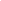 RULE 12. The goal throw	 Κανονισμοί: 12. Το ελεύθερο ή βολέ12.1. Ελεύθερο ή βολέ εκτελείται όταν ολόκληρη η μπάλα έχει περάσει τη γραμμή του τέρματος, έχοντας ακουμπήσει τη μπάλα κάποιος/α από την αντίπαλη (επιτιθέμενη) ομάδα και δεν έχει σημειωθεί γκολ.  12.2. Δεν χρειάζεται σφύριγμα για να δοθεί ελεύθερο και πρέπει να εκτελείται από την περιοχή του τέρματος. Το ελεύθερο μπορεί να εκτελεστεί από τους τερματοφύλακες ή κάποιον/α αθλητή/τρια της ομάδας και ολοκληρώνεται όταν η μπάλα περάσει τη διακεκομμένη γραμμή της περιοχής. 12.3. Ο αγώνας συνεχίζεται όταν  η μπάλα βρεθεί έξω από την  περιοχή. Εάν η μπάλα δεν περάσει τη διακεκομμένη γραμμή της περιοχής, το ελεύθερο επαναλαμβάνεται.  12.4. Μετά από ένα ελεύθερο, ο/η αθλητής/τρια που το εκτέλεσε δεν μπορεί να αγγίξει την μπάλα ξανά εάν δεν την έχει ακουμπήσει κάποιος/α άλλος/η αθλητής/τρια, εκούσια ή ακούσια. 12.5. Κατά την εκτέλεση του ελεύθερου, οι αθλητές/τριες της αμυνόμενης ομάδας μπορούν να στέκονται στην διακεκομμένη γραμμή της περιοχής.  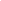 RULE 13. The corner throw Κανονισμοί: 13. Εκτέλεση κόρνερ13.1. Κόρνερ δίνεται όταν ολόκληρη η μπάλα περάσει την γραμμή του τέρματος, η τελευταία επαφή έχει γίνει από αμυνόμενο και δεν έχει σημειωθεί τέρμα.  13.2. Δεν χρειάζεται σφύριγμα για να δοθεί κόρνερ και εκτελείται από το κοντινότερο σημείο που η μπάλα βγήκε εκτός αγωνιστικού χώρου.  13.3. Μετά από την εκτέλεση κόρνερ, ο αθλητής/τρια που εκτέλεσε δεν μπορεί να αγγίξει ξανά τη μπάλα,  παρά μόνο αν την αγγίξει άλλος αθλητής/τρια,  εκούσια ή ακούσια.  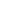 RUL 	Κανονισμοί: 14. Παραβάσεις και ανάρμοστη συμπεριφορά (φάουλ) 14.1. Όλα τα φάουλ εκτελούνται από την πλάγια γραμμή, στο κοντινότερο σημείο που συνέβησαν.  14.2. Φάουλ καταλογίζεται στις ακόλουθες περιπτώσεις: α) Όταν κάποιος/α αθλητής/τρια χτυπήσει την μπάλα σκόπιμα δύο φορές συνεχόμενα  (διπλό χτύπημα) β) Όταν οι αθλητές/τριες ή οι τερματοφύλακες, εκτός της περιοχής τους, χτυπήσουν σκόπιμα την μπάλα με τα πόδια. γ) Όταν οι αθλητές/τριες χτυπούν την μπάλα με τη γροθιά τους. δ) Σε μια λαθεμένη αλλαγή ή σε μια αντικανονική είσοδο στον αγωνιστικό χώρο. ε) Σε επικίνδυνο παιχνίδι από τους τερματοφύλακες. στ) Σε επικίνδυνο παιχνίδι των υπόλοιπων αθλητών/τριών. ζ) Όταν η μπάλα παίζεται με παράνομο τρόπο. η) Όταν υπάρχει αντικανονική συμπεριφορά απέναντι στους αντιπάλους.θ) Όταν υπάρχει αντικανονική συμπεριφορά σε σχέση με την εκτέλεση σερβίς.ι) Όταν υπάρχει αντικανονική συμπεριφορά σε σχέση με την εκτέλεση πλαγίου. ια) Όταν υπάρχει αντικανονική συμπεριφορά σε σχέση με την εκτέλεση ελεύθερου. ιβ) Όταν υπάρχει αντικανονική συμπεριφορά σε σχέση με την εκτέλεση του τζάμπολ.ιγ) Όταν η μπάλα χτυπηθεί με οποιοδήποτε αντικανονικό τρόπο. ιδ) Όταν συμβαίνει κάποια αντιαθλητική επαφή. ιε) Όταν συμβαίνει κάποιο σοβαρό φάουλ. 14.3. Όταν εκτελείται ένα φάουλ, η αντίπαλη (αμυνόμενη) ομάδα πρέπει να απομακρύνεται τουλάχιστον 3 μ. από το σημείο εκτέλεσης.  Κανονισμοί: 14. Παραβάσεις και ανάρμοστη συμπεριφορά (φάουλ)14.4. Ο/Η διαιτητής δεν πρέπει να υποδεικνύει φάουλ, στην περίπτωση που εάν το κάνει ευνοεί την ομάδα της οποίας οι παίκτες διέπραξαν το φάουλ και όχι την ομάδα που το φάουλ έγινε εις βάρος της. 14.5. Εάν ο αγώνας έχει διακοπεί χωρίς να έχει υπάρξει κάποια παράβαση, ο/η διατητής ξεκινά εκ νέου τον αγώνα πετώντας την μπάλα ανάμεσα από δύο αθλητές/τριες (τζάμπολ), έναν για κάθε  ομάδα, στο σημείο που είχε διακοπεί προηγούμενα.14.6. Σε περίπτωση που κάποια ομάδα που έχει στην κατοχή της τη μπάλα υποπέσει σε φάουλ (παράβαση),  η  μπάλα τοποθετείται αμέσως στο έδαφος από την ομάδα που έκανε την παράβαση. 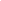     							 Κανονισμοί: 15. Πέναλτι15.1. Τα πέναλτι υποδεικνύονται μόνο στην περίπτωση που ο αγώνας έχει λήξει ισόπαλος και είναι απαραίτητο να αναδειχθεί νικητήρια μία ομάδα.  15.2. Δύο πέναλτι εκτελούνται από την κάθε ομάδα και εάν η ισοπαλία παραμένει, η διαδικασία επαναλαμβάνεται μια ακόμα φορά, ή έως ότου κάποια ομάδα υπερισχύσει.  15.3. Τα πέναλτι εκτελούνται προς την εστία και εντός τριών δευτερολέπτων μετά το σχετικό σφύριγμα του/της διαιτητή. 15.4. Κατά την εκτέλεση ενός πέναλτι, ο αθλητής/τρια που εκτελεί δεν πρέπει να περάσει τη γραμμή των 7 μέτρων πριν η μπάλα απελευθερωθεί από το χέρι του/της . 15.5. Μετά από την εκτέλεση ενός πέναλτι, ο ίδιος αθλητής/τρια δεν μπορεί να εκτελέσει ξανά. 15.6. Κατά την εκτέλεση ενός πέναλτι, στην περιοχή του τέρματος παραμένει μονάχα ο/η τερματοφύλακας και ο αθλητής/τρια που εκτελεί.  15.7. Κατά την εκτέλεση πέναλτι, είναι υποχρεωτικό οι τερματοφύλακες να παραμένουν στη γραμμή του τέρματος. Δεν μπορούν να αφήσουν αυτή τη θέση, μέχρι να εκτελεστεί το πέναλτι. Κανονισμοί: 15. Πέναλτι15.8. Εάν οι τερματοφύλακες απομακρυνθούν από τη γραμμή του τέρματος όταν εκτελείται ένα πέναλτι, συμβαίνει κάποιο από τα παρακάτω:α) Εάν η μπάλα καταλήξει στα δίχτυα, τότε το γκολ επικυρώνεται. β) Σε όλες τις άλλες περιπτώσεις, η εκτέλεση επαναλαμβάνεται. Κανονισμοί: 16. Η εναρκτήρια ρίψη16.1. Πριν την έναρξη του αγώνα, οι διαιτητές/τριες γυρνάνε νόμισμα κάθετα στον αέρα, ανάμεσα σε δύο αθλητές/τριες  των αντίπαλων ομάδων. Όταν γίνεται το τζάμπολ, οι αθλητές/τριες  των δύο ομάδων πρέπει να στέκονται τουλάχιστον σε 3 μέτρα απόσταση από τον/την διαιτητή. Οι αθλητές/τριες στέκονται δίπλα από τους διαιτητές/τριες, στην δική τους πλευρά του γηπέδου. Μπορούν να αγγίξουν την μπάλα μόνο αφού αυτή φτάσει στο ψηλότερο σημείο της πορείας της.  16.2. Το τζάμπολ μπορεί να υποδειχθεί σε κάποια από τις ακόλουθες περιπτώσεις: α) Όταν και οι δύο ομάδες πραγματοποιήσουν φάουλ στην αντίπαλη ομάδα, ταυτόχρονα.  β) Όταν η μπάλα ακουμπήσει στην οροφή του γηπέδου ή κάποιο άλλο αντικείμενο πάνω από τον αγωνιστικό χώρο. γ) Όταν ο αγώνας διακοπεί για άλλους λόγους, που δεν συμπεριλαμβάνονται στους κανονισμούς.  δ) Όταν οι διαιτητές/τριες, δεν είναι βέβαιοι για καταλογίσουν φάουλ σε κάποια ομάδα. 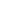 E 17. How 					t Κανονισμοί: 17. Εκτελέσεις17.1. Οι ομάδες πρέπει να βρίσκονται στις θέσεις τους για κάθε εκτέλεση, σύμφωνα με τον αντίστοιχο κανονισμό. Μια λάθος θέση πριν την εκτέλεση διορθώνεται από τους διαιτητές/τριες. Η μπάλα βρίσκεται πάντα στα χέρια του αθλητή/τριας που εκτελεί.  17.2. Όταν το πλάγιο, το σερβίς, το φάουλ, το κόρνερ, ή το πέναλτι εκτελούνται, το ένα πόδι των αθλητών/τριών που εκτελεί βρίσκεται σε επαφή με το έδαφος συνεχώς. Επιτρέπεται να σηκώσουν το άλλο πόδι και να ακουμπάνε ξανά το έδαφος, αρκετές φορές. 17.3. Οι διαιτητές/τριες σφυρίζουνε στις ακόλουθες περιπτώσεις: α) Σε περίπτωση επανεκκίνησης του αγώνα. β) Εάν οι αθλητές/τριες καθυστερούν οποιαδήποτε εκτέλεση. γ) Για να υποδείξουν μια διόρθωση ή να κάνουν μια προειδοποίηση. . δ) Να δώσουν κίτρινη κάρτα σε κάποιον/α αθλητή/τρια.  ε) Να δώσουν κόκκινη κάρτα σε κάποιον/α αθλητή/τρια  και να τον/την οδηγήσουν εκτός παιχνιδιού. στ) Σε περίπτωση αμφίβολης φάσης, που δεν επιτρέπει την απόδοση ευθύνης σε συγκεκριμένο αθλητή/τρια.  ζ) Για την υπόδειξη πέναλτι.  17.4. Σε κάθε περίπτωση, η εκτέλεση πραγματοποιείται εντός πέντε δευτερολέπτων μετά το σφύριγμα, ή εντός τριών δευτερολέπτων στις περιπτώσεις των πέναλτι ή σερβίς.  Εάν τα σερβίς δεν εκτελούνται εντός των τριών δευτερολέπτων, τότε η αντίπαλη ομάδα έχει το δικαίωμα να αποκτήσει ξανά την κατοχή.  Κανονισμοί: 17. Εκτελέσεις17.5. Ολοκληρωμένη εκτέλεση θεωρείται όταν η μπάλα απελευθερωθεί από το χέρι των αθλητών/τριών που εκτελούν.  Σε όλες τις εκτελέσεις, οι αθλητές/τριες χτυπούν την μπάλα και ποτέ δεν την πιάνουν ή την κρατάνε, ενώ δεν την ακουμπάει κανείς άλλος συμπαίκτης/τρια κατά τη διάρκεια των εκτελέσεων. 17.6.  Οι εκτελεστές/τριες δεν μπορούν να αγγίξουν ξανά την μπάλα, προτού την ακουμπήσει κάποιος/α άλλος/η αθλητής/τρια.  17.7. Δεν μπορεί να σημειωθεί γκολ από οποιαδήποτε απευθείας εκτέλεση, εκτός από την περίπτωση του ελεύθερου (βολέ).  17.8. Κατά τις εκτελέσεις, οι διαιτητές δεν χρειάζεται να διορθώσουν κάποια λάθος θέση της αμυνόμενης ομάδας, εάν δεν αποτελεί μειονέκτημα για την ομάδα που εκτελεί (επιτιθέμενη), εάν εκτελεστεί αμέσως.  Εάν θεωρηθεί πως αποτελεί μειονέκτημα, διορθώνεται από τους διαιτητές.  Εάν από τους διαιτητές δοθεί η άδεια εκτέλεσης, παρά την λάθος θέση των αντιπάλων (αμυνομένων), οι αντίπαλοι αθλητές/τριες μπορούν να συνεχίσουν κανονικά τον αγώνα.  Ο αθλητής/τρια που καθυστερεί οποιαδήποτε εκτέλεση, επειδή βρίσκεται κοντά στον αθλητή/τρια που εκτελεί, ή εξαιτίας οποιασδήποτε άλλης λάθος θέσης, θα δεχθεί συστάσεις. 17.9. Σε περίπτωση αντιαθλητικής συμπεριφοράς ή σοβαρού φάουλ, είτε κατά τη διάρκεια του αγώνα, είτε κατά την παύση αυτού, ο αγώνας θα συνεχιστεί με επαναφορά της μπάλας που ορίζει ο/η διαιτητής και αντιστοιχεί στην αιτία της διακοπής.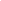 RULE 18. Disciplinary sanctions Κανονισμοί: 18. Πειθαρχικές κυρώσεις18.1. Οι πειθαρχικές κυρώσεις μπορεί να είναι λεκτικές προειδοποιήσεις, υπόδειξη κίτρινης κάρτας, ή κόκκινης κάρτας και απομάκρυνση του αθλητή/ τριας από τον αγωνιστικό χώρο. 18.2. Οι λεκτικές προειδοποιήσεις περιλαμβάνουν την ειδοποίηση του αθλητή/τριας για την παράτυπη επαφή ή ενέργεια. Αν συνεχιστεί αυτή η συμπεριφορά ή το επικίνδυνο παιχνίδι θα δεχθεί στη συνέχεια την κίτρινη κάρτα.  Οι αθλητές/τριες που υποκύπτουν στα παρακάτω πρέπει να δέχονται λεκτικές προειδοποιήσεις: α) Σε περίπτωση παραβατικής (ανάρμοστης) συμπεριφοράς απέναντι στους αντιπάλους.  β) Σε περίπτωση αντικανονικής συμπεριφοράς, κατά τις εκτελέσεις (πχ. πλάγια, κόρνερ) των αντιπάλων.  γ) Σε περιπτώσεις που οι αθλητές/τριες διαφωνούν (έστω και ελαφρά) με λόγια ή πράξεις, αναφορικά με τις αποφάσεις των διαιτητών/τριών.  δ) Σε λανθασμένες αλλαγές ή αντικανονικές εισόδους στον αγωνιστικό χώρο.  ε) Σε περίπτωση που δεν αφήσουν την μπάλα κατευθείαν όταν ο/η διαιτητής έχει σφυρίξει κάποια απόφαση υπέρ της αντίπαλης ομάδας.  18.3. Οι αθλητές/τριες πρέπει να δέχονται κίτρινη κάρτα εάν πραγματοποιήσουν μια από τις ακόλουθες παραβάσεις: α) Μετά από πολλές λεκτικές συστάσεις.  β) Σε περίπτωση σοβαρής ανάρμοστης συμπεριφοράς απέναντι στους αντιπάλους.  γ) Σε περίπτωση αντιαθλητικής συμπεριφοράς.  δ) Σε περίπτωση διαφωνίας με την απόφαση του διαιτητή, λεκτικά ή με πράξεις. ε) Σε περίπτωση καθυστέρησης της επανέναρξης του παιχνιδιού.  στ) Σε περίπτωση εισόδου στον αγωνιστικό χώρο, με σκοπό να εμποδίσει την εξέλιξη της κανονικής πορείας του αγώνα (αυτό ισχύει και για αθλητές/τριες και για όλα τα υπόλοιπα μέλη της ομάδας). Κανονισμοί: 18. Πειθαρχικές κυρώσειςζ) Σε περίπτωση που αποτρέπει κάποιο αθλητή/τρια να σημειώσει γκολ παραβαίνοντας τον κανονισμό σκόπιμα.  Είναι υποχρεωτικό οι διαιτητές/τριες να ενημερώνουν τους βοηθούς διαιτητών/τριών για τον αθλητή/τρια που δέχθηκε την κίτρινη κάρτα.  18.4. Οι αθλητές/τριες θα δεχθούν την κόκκινη κάρτα και την απομάκρυνσή τους από τον αγώνα στις ακόλουθες περιπτώσεις: α) Εάν έχουν υποπέσει σε  επικίνδυνο παιχνίδι. β) Εάν έχουν βίαιη συμπεριφορά ή υποπέσουν σε σκληρά φάουλ.  γ) Εάν φτύσουν αντίπαλο παίκτη/τρια, ή οποιοδήποτε άλλο άτομο.  δ) Εάν χρησιμοποιήσουν επιθετική, προσβλητική ή υβριστική γλώσσα.  ε) Εάν χρησιμοποιήσουν επιθετικές, προσβλητικές ή υβριστικές χειρονομίες.  στ) Εάν έχουν μια επαναλαμβανόμενη και συνεχή αντιαθλητική συμπεριφορά απέναντι σε αθλητές/τριες της αντίπαλης ομάδας, που είναι εκτός του αγώνα.  ζ) Όταν δεχτούν δεύτερη κίτρινη κάρτα στον ίδιο αγώνα. 18.5. Οι διαιτητές/τριες ενημερώνουν τους/τις βοηθούς ποιος αθλητής/τρια αποβλήθηκε. Η αποβολή ισχύει για όλο το υπόλοιπο του αγώνα, και ο αθλητής/τρια με την αποβολή απομακρύνεται  άμεσα από τον αγωνιστικό χώρο, από τη ζώνη των αλλαγών. Όταν ο/η αθλητής/τρια απομακρυνθεί, σημαίνει πως δεν μπορεί να παραμείνει σε σημείο που θα έχει οποιαδήποτε επίδραση στην ομάδα του/της.  18.6. Η αποβολή του αθλητή/τριας σημαίνει τον αποκλεισμό τους για τον υπόλοιπο αγώνα. Εφόσον υπάρχει αποβολή, η ομάδα δεν μπορεί να συμπληρωθεί από κάποιον/α άλλο/η αθλητή/τρια.  18.7. Εάν αποβληθεί ο/η τερματοφύλακας, κάποιο άλλο μέλος της ομάδας θα πάρει τη θέση του/της.  

Κανονισμοί: 18. Πειθαρχικές κυρώσεις18.8. Εάν κάποιος αθλητής/τρια πραγματοποιήσει ταυτόχρονα φάουλ και ανάρμοστη συμπεριφορά (αντιαθλητική συμπεριφορά, σοβαρό αντικανονικό παιχνίδι) όπου απαιτείται διαφορετική πειθαρχική τιμωρία σε καθεμία εξ’ αυτών, θα υποδειχθεί η σοβαρότερη και θα τιμωρηθεί αντίστοιχα με την ποινή που επιβάλει ο κανονισμός. 18.9. Αντιαθλητική συμπεριφορά ή σοβαρό φάουλ θα υποδεικνύονται και στις ακόλουθες περιπτώσεις: Πριν τον αγώνα: α) Σε περίπτωση αντικανονικής επαφής, με κίτρινη κάρτα.  β) Σε περίπτωση σοβαρής αντικανονικής επαφής ή σοβαρού (επικύνδινου) φάουλ, με κόκκινη κάρτα και αποβολή. Κατά τη διάρκεια του ημιχρόνου: γ) Σε περίπτωση αντικανονικής επαφής, με κίτρινη κάρτα. δ) Σε περίπτωση επαναλαμβανόμενης αντικανονικής επαφής ή σοβαρού φάουλ, θα υποδεικνύεται κόκκινη κάρτα και αποβολή.  Μετά τον αγώνα: ε) Με γραπτή αναφορά. 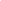 RULE 19. The referee	 Κανονισμοί: 19. Ο/η διαιτητής/τρια19.1. Σε κάθε αγώνα συμμετέχει διατητής/τρια και διαθέτει έναν/μια βοηθό διαιτητή.  19.2. Στους επίσημους αγώνας υπάρχει αναπληρωματικός διαιτητής, σε περίπτωση που ο κύριος/α δεν μπορεί να ξεκινήσει ή να συνεχίσει τον αγώνα.  19.3. Ο/Η διαιτητής παρακολουθεί τη συμπεριφορά των αθλητών/τριών από τη στιγμή που εισέρχονται στον αγώνα, έως τη στιγμή της αποχώρησής τους.  19.4. Ελέγχει την κατάσταση του αγωνιστικού χώρου πριν την έναρξη του αγώνα, την μπάλα και υποδεικνύει τι χρειάζεται να διορθωθεί.  Φοράει τον αντίστοιχο εξοπλισμό, ελέγχει την παρουσία και των δύο ομάδων και επιβεβαιώνει το φύλλο αγώνα. Ελέγχει επίσης τον εξοπλισμό των αθλητών/τριών, όπως επίσης και τους επισήμους της κάθε ομάδας, όπως αυτοί/ές έχουν δηλωθεί στο φύλλο αγώνα. Οποιαδήποτε παρέκκλιση πρέπει να διορθωθεί.  19.5. Είναι υπεύθυνος/η για την επιλογή πλευρών από τους/τις αρχηγούς των ομάδων, με τυχαίο τρόπο (για παράδειγμα με νόμισμα).  19.6. Κατά την έναρξη του αγώνα και κατά την έναρξη του δευτέρου ημιχρόνου, σφυρίζοντας σηματοδοτεί πότε ο αγώνας ξεκινάει και πάλι.  19.7. Είναι υπεύθυνος/η για την τήρηση των κανόνων του παιχνιδιού και έχει καθήκον να αναφέρει οποιαδήποτε παράβαση.  Εάν ο/η διαιτητής πρέπει να εγκαταλείψει τη θέση του/της, ο/η Κανονισμοί: 19. Ο/η διαιτητής/τριααναπληρωματικός θα αναλάβει καθήκοντα για τη συνέχεια του αγώνα.   	19.8. Είναι καθήκον των διαιτητών/τριών να σφυρίζουν στις παρακάτω περιπτώσεις: α) Σε όλα τα σερβίς και τις επαναφορές, σύμφωνα με τους κανόνες και μετά από κάθε διακοπή του αγώνα.  β) Στη λήξη του πρώτου ημιχρόνου και στη λήξη του αγώνα.  γ) Για την επικύρωση κάποιου γκολ.  δ) Στην περίπτωση σοβαρού τραυματισμού ενώ ο αγώνας συνεχίζεται, ο/η διαιτητής/τρια πρέπει να διακόψει τον αγώνα άμεσα και να επιτρέψει στην ιατρική ομάδα να εισέλθει στον αγωνιστικό χώρο. Ο αγώνας μπορεί να ξεκινήσει ξανά με τζάμπολ.  19.9. Οι διαιτητές/τριες είναι υπεύθυνοι για την καταγραφή των σημειωμένων γκολ. Σημειώνουν επίσης τις κάρτες και τις αποβολές.  19.10. Οι διαιτητές/τριες είναι υπεύθυνοι να ελέγχουν τον χρόνο του αγώνα. Σε περίπτωση αμφιβολίας, μπορούν να συμβουλευτούν τους/τις βοηθούς τους.  19.11. Μετά τον αγώνα, οι διαιτητές/τριες συντάσουν αναφορά, χρησιμοποιώντας και τις σημειώσεις των βοηθών. Αποβολές εκτός αγωνιστικού χώρου και υβριστικές συμπεριφορές κατά των διαιτητών καταγράφονται επίσης.  19.12. Οι αποφάσεις των διαιτητών/τριών, που είναι βασισμένες στις παρατηρήσεις τους, είναι αμετάκλητες. Αποφάσεις που είναι αντίθετες με τους κανόνες του παιχνιδιού, μπορούν να δεχτούν ένσταση.  Κανονισμοί: 19. Ο/η διαιτητής/τριαΚατά τη διάρκεια του αγώνα, μόνο οι επίσημοι των ομάδων μπορούν να απευθυνθούν στους διαιτητές.  19.13. Οι διαιτητές έχουν το δικαίωμα να διακόψουν τον αγώνα ή να τον αναβάλλουν. Πριν την έναρξη του αγώνα, οφείλουν να κάνουν οτιδήποτε χρειάζεται για να διασφαλίσουν τη διεξαγωγή του αγώνα, έως την ολοκλήρωσή του.  19.14. Ο εξοπλισμός των διαιτητών περιλαμβάνει μπλούζα, με εναλλακτικές πράσινες και άσπρες οριζόντιες λωρίδες, και μαύρο σορτσάκι.ULE 20. The taΚανονισμοί: 20. Οι βοηθοί διαιτητών/τρών	20.1. Οι βοηθοί διαιτητή ελέγχουν την λίστα με τα ονόματα των συμμετεχόντων (των αθλητών/τριών δηλαδή που βρίσκονται στο φύλλο αγώνα και μπορούν να συμμετέχουν) και την είσοδο των ομάδων στον αγωνιστικό χώρο. Επίσης οφείλουν να καταγράφουν σημαντικά σημεία του αγώνα, όπως είναι τα γκολ, κάρτες και αποβολές.  20.2. Οι βοηθοί ελέγχουν: α) Τον αριθμό των αθλητών/τριών εντός του αγωνιστικού χώρου και στον πάγκο της κάθε ομάδας.  β) Την είσοδο των αθλητών/τριών στον αγωνιστικό χώρο.  γ) Την είσοδο και την αποχώρηση των αναπληρωματικών αθλητών/τριών.  δ) Την είσοδο αθλητών/τριών που δε βρίσκονται στο φύλλο αγώνα ή δεν μπορούν να αγωνιστούν γενικότερα. 20.3. Οι βοηθοί ελέγχουν το χρόνο, επικουρικά με τους/τις διαιτητές.  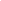 ΠΑΡΑΡΤΗΜΑ. Λεξιλόγιο στο Colpbol

Γραμμή 7 μέτρων (7 m Line)Γραμμή πέναλτιΠροσμονή (Anticipation)Τεχνική αμυνόμενου/ης αθλητή/τριας, που γνωρίζει πώς να αποτρέψει την υποδοχή της μπάλας από τον/την αντίπαλο. Αναπήδηση (Αrm Βounce)Τεχνική κατά την οποία οι αθλητές/τριες δίνουν ύψος στην μπάλαΕπαφή χεριού (Αrm Τouch)ΜπλοκΠεριβραχιόνιο (Αrmband)Κομμάτι από ύφασμα,  με συγκεκριμένο πλάτος, που το φοράει ο/η αρχηγός της κάθε ομάδαςΒοηθός διαιτητή/τριας (Assistant Referee)Μέλος της ομάδας διαιτητών, που συνεπικουρεί στο διαιτητικό έργο. Είναι υπεύθυνοι/ες για την αναφορά του αγώνα, τον έλεγχο της λίστας των μελών των ομάδων και τον έλεγχο της εισόδου των αθλητών/τριών στον αγωνιστικό χώροΕπιθετικός (Attacking pivot)Αθλητής/τρια που παίζει στην μπροστινή γραμμή της επίθεσης Γύρισμα (Back touch)Τεχνική κατά την οποία ένας αθλητής/τρια  δίνει πάσα  προς τα πίσωΑντίστροφο άγγιγμα (Backhand)Χτύπημα της μπάλας με την οπίσθια επιφάνεια του χεριού, εκτείνοντας τον αγκώνα.  Μπάλα (Ball)Σφαιρικό αντικείμενο φτιαγμένο από πλαστικό, λάστιχο ή συνθετικό υλικό, το οποίο αναπηδά και έχει διαστάσεις 68-76 εκ. περιφέρεια και βάρος 150-180 γρ.Πάγκος (Bench)Θέσεις εκτός αγωνιστικού χώρου, στο ύψος της μεσαίας γραμμής, όπου οι αναπληρωματικοί αθλητές/τριες κάθονται κατά τη διάρκεια του αγώναΜπλοκάρισμα (Blocking)Τεχνική κατά την οποία οι αθλητές/τριες αναχαιτίζουν την πορεία των αντιπάλων, με σκοπό να τους σταματήσουν ή να τους δυσκολέψουν. Αναπήδηση και χτύπημα (Bounce and volley)Χτύπημα της μπάλας με την ανοιχτή παλάμη ενός χεριού, αμέσως μετά από αναπήδηση της μπάλας χαμηλά στο έδαφοςΔιάλειμμα (Break)Διακοπή ημιχρόνουΑρχηγός (Captain)Αθλητής/τρια που εκπροσωπεί την ομάδα στον αγωνιστικό χώρο και έχει το δικαίωμα να απευθυνθεί στον/στην διαιτητή Κάρτα (Card)Κομμάτι χαρτιού ή πλαστικού που διαθέτει ο/η διαιτητής και μπορεί να υποδείξει σε αθλητές/τριες που έχουν κάνει κάποια παράβασηΠροειδοποίηση (Caution)Παρατήρηση που δίνεται από τον/την διαιτητή σε περίπτωση παράβασης των κανονισμώνΜεσαία γραμμή (Centre line)Η γραμμή που χωρίζει τον αγωνιστικό χώρο σε δύο ίσα μέρη Κεντρικός/η αμυντικός (Central Defender)Αθλητές/τριες που παίρνουν θέση στο κέντρο της πρώτης γραμμής και δίνουν οδηγίες αναφορικά με τις επιθέσεις και τις άμυνες της ομάδας, υποδεικνύουν τις κινήσεις των συμπαικτών/τριών και κατευθύνουν τους συαναθλητές/τριες τους αναφορικά με ποιος/α είναι υπεύθυνος/η να σταματήσει ή αναχαιτίσει επιτιθέμενο/η αντίπαλο. Διώξιμο (Clearance)Όταν οι αθλητές/τριες απομακρύνουν την μπάλα από την περιοχή της εστίας τους για να εξουδετερώσουν κάποια επίθεση της αντίπαλης ομάδας Προπονητής/τρια (Coach)Επίσημος/η προπονητής/τρια της ομάδας, υπεύθυνοι για τη διαχείριση της ομάδας και των προπονήσεων, όπως επίσης και για το στήσιμο της ομάδας στον αγωνιστικό χώρο ή τις αλλαγέςColpbolΆθλημα κατά το οποίο απαραιτήτως δύο μεικτές ομάδες 7 αθλητών/τριών προσπαθούν να περάσουν μια μπάλα στην εστία της αντίπαλης ομάδας, χτυπώντας τη μπάλα ουσιαστικά με το χέριColpbol fanΥποστηρικτές του ColpbolColpbollerΑθλητής/τρια του ColpbolΚόρνερ (Corner)Εκτέλεση από την επιτιθέμενη ομάδα, όπου δίνεται όταν ολόκληρη η μπάλα περάσει την τελική γραμμή, χωρίς να έχει επιτευχθεί τέρμα (γκολ), και η προηγούμενη τελευταία επαφή έχει γίνει από αθλητή/τρια της αμυνόμενης ομάδαςΓήπεδο (Court)Ο αγωνιστικός χώρος Αποβολή (Disqualifiication)Απομάκρυνση αθλητή/τριας από τον αγωνιστικό χώρο, εξαιτίας παράβασης των κανονισμώνΠεριχαρακωμένη περιοχή (Dotted area)Η περιοχή του τέρματοςΠεριχαρακωμένη γραμμή (Dotted Line)Ευθεία διακεκομμένη γραμμή που υποδεικνύει τα όρια της περιοχής και απέχει 9 μέτρα από τη γραμμή του τέρματος, σχηματίζοντας ένα ημικύκλιοΔιπλό χτύπημα (Double hit)Παράτυπο εκούσιο χτύπημα της μπάλας από έναν αθλητή/τρια, δύο φορές συνεχόμεναDrop shotΤεχνική που περιλαμβάνει ένα ελαφρύ άγγιγμα της μπάλας με σκοπό να είναι προσβάσιμη σε κάποιο συναθλητή/τριαΔιάρκεια (Duration)Διάρκεια αγώνα, που καθορίζεται από την ηλικία των συμμετεχόντωνΤελικές γραμμές (End lines)Γραμμές 20 μέτρων, που οριοθετούν τον αγωνιστικό χώρο, παράλληλες μεταξύ τους και κάθετες στις πλάγιες γραμμές. Επίσης ονομάζονται και γραμμές τέρματος. Προσποίηση (Feint)Κίνηση αθλητή/τριας με σκοπό να αποσπάσει ή να αποπροσανατολίσει τους/τις αντιπάλους Αγωνιστικός χώρος (Field of play)Ορθογώνιο παραλληλόγραμμο γήπεδο, με 40 μέτρα μήκος και 20 μέτρα πλάτος, με πλάγιες γραμμές και γραμμές τέρματος, που διαθέτουν εστίες. Χτύπημα με τα δάχτυλα (Finger Hit)Χτύπημα της μπάλας με τα δάχτυλα, με σκοπό την αλλαγή κατεύθυνσης της μπάλας Παίκτης/τρια 1ης γραμμής (First Line Player)Αθλητές/τριες που η θέση τους είναι κοντά στον/στην τερματοφύλακαΓροθιά (Fist)Παράνομο χτύπημα της μπάλας με κλειστή γροθιάΠόδι (Foot)Επιθετικό φάουλ όταν κάποιος αθλητής/τρια  χτυπάει την μπάλα εκούσια με το κάτω άκρο Επιθετικός (Forward)Προωθημένος αθλητής/τρια, όπου κύριος σκοπός είναι η σημείωση τερμάτων και ενίοτε βοηθά και την υπόλοιπη ομάδα στην άμυνα Πρόσθια Γραμμή Επιθετικών (Forward line)Οι επιθετικοί αθλητές/τριες της ομάδαςΦάουλ (Foul)Παράβαση των κανονισμώνΕκτέλεση Φάουλ (Foul throw)Εκτέλεση φάουλ από την πλάγια γραμμή, από τον αθλητή/τρια της ομάδας που δέχτηκε την παράβασηFull-backΟ αθλητής/τρια  που παίρνει θέση δίπλα από τον κεντρικό/ή αμυντικό στην 1η γραμμή. Επιτίθεται ή αμύνεται, ωστόσο έχει περισσότερο επιθετική δράση από τον/την κεντρικό αμυντικό. Ξε-μαρκάρισμα (Getting away)Κίνηση κατά την οποία οι αθλητές/τριες ξεφεύγουν από το μαρκάρισμα των αντιπάλωνΓκολ (Goal) 1. Ορθογώνιο πλαίσιο που ορίζεται από δύο κάθετα δοκάρια ύψους δύο μέτρων και ένα οριζόντιο δοκάρι μηκους 3 μέτρων. Το πλαίσιο αυτό διαθέτει δίχτυ, στο οποίο πρέπει να καταλήξει η μπάλα για να σημειωθεί ένα γκολ. 2. Η σημείωση ενός τέρματος, στην αντίπαλη εστία, επιτυγχάνεται όταν ολόκληρη η μπάλα περάσει την γραμμή τέρματοςΠεριοχή τέρματος (Goal area)Ζώνη του αγωνιστικού χώρου, που οριοθετείται από διακεκομμένη γραμμή, στην οποία οι αθλητές/τριες μπορούν να κινούνται ελεύθερα κατά τη διάρκεια του αγώναΓραμμή τέρματος (Goal line)Γραμμή τέρματος 2. Χωρίο μεταξύ των δοκαριών του τέρματοςΕλεύθερο (Goal throw)Η επαναφορά της μπάλας από την αμυνόμενη ομάδα, από την περιοχή του τέρματος, αφού η μπάλα έχει βγει από τον αγωνιστικό χώρο, από την τελική γραμμή (χωρίς να έχει επιτευχθεί τέρμα), έχοντας ακουμπήσει τελευταία την μπάλα η αντίπαλη ομάδαΤερματοφύλακας (Goalkeeper)Αθλητής/τρια που προστατεύει την εστία της ομάδας. Είναι ο μόνος αθλητής/τρια  που μπορεί να αγγίξει την μπάλα με τα πόδια, ενώ βρίσκεται στην περιοχή του τέρματος. Η επαφή με τα πόδια γίνεται μόνο όταν την έχει αγγίξει τελευταία αθλητής/τρια της αντίπαλης ομάδαςΓραμμή αποκλεισμού τερματοφύλακα (Goalkeeper limitation line)Διακεκομμένη γραμμή Χτύπημα (Hit)Τεχνική του Colpbol, κατά την οποία οι αθλητές/τριες χτυπάνε την μπάλα με το χέρι και τον  κορμό. Η παλάμη κατά το χτύπημα είναι ανοιχτή (όχι γροθιά)Πιάσιμο μπάλας (Holding the ball)Το κράτημα της μπάλας με το χέρι/α (θεωρείται παράβαση)Καρφί (Hook)Χτύπημα της μπάλας με ανοιχτό το χέρι, αφότου το χέρι έχει διαγράψει ένα ημικύκλιο στον αέραΑναχαίτιση (Interception)Διακοπή ή αλλαγή της πορείας της μπάλας, αποτρέποντάς τη μπάλα να φτάσει σε κάποιον/α αντίπαλοΚατοχή (Keeping the ball)Διατήρηση της κατοχής και του ελέγχου της μπάλαςΠρωτάθλημα (League)Επίσημη διοργάνωση του Colpbol Αριστερό Μπάκ (Left back)Αριστερός/η αμυντικόςΑριστερό Εξτρέμ (Left winger)Αριστερός/ή επιθετικόςΣχηματισμός Ομάδας (Line-up)Οι αθλητές/τριες που αποτελούν την ομάδαLOC (OLC)Ακρωνύμιο για Official League of ColpbolLockdown defender Κεντρικός/ή αμυντικόςΜαρκάρισμα (Marking)Το να ακολουθεί κάποιος/α αμυντικός έναν/μία αντίπαλο για να δυσκολέψει το παιχνίδι τουςΚάλυψη κενών χώρων (Occupation of Free Space)Κινήσεις σε ζώνες που δεν υπάρχει αμυντικός για να υποδεχτεί τη μπάλα ή να κάνει πιο εύκολη την επίθεση της ομάδαςΠαλάμη (Palm)Όταν κάποιος αθλητής/τρια  χτυπάει την μπάλα με ανοιχτή παλάμη, αφού πρώτα το χέρι έχει διαγράψει ένα κάθετο ημικύκλιο.  Μπορεί να γίνει στον αέρα ή σε μια αναπήδηση της μπάλας και χρησιμοποιείται συχνά σε κάποιο drop shot ή για να δοθεί πάσαΠάσα (Pass) Η προώθηση της μπάλας προς κάποιον/α συναθλητή/τριαΠέναλτι (Penalty)Όταν πραγματοποιείται ρίψη από τη γραμμή του πέναλτι, με μοναδικό αμυνόμενο αθλητή/τρια τον/την τερματοφύλακαΓραμμή πέναλτι (Penalty line)Γραμμή μήκους 1 μέτρου, ακριβώς απέναντι από το κέντρο της κάθε εστίας, παράλληλη με τη γραμμή τέρματος, σε απόσταση 7 μέτρων από την πίσω πλευρά της γραμμής τέρματος, απ’ όπου εκτελούνται τα πέναλτι Παίκτης/τρια γραμμής/πίβοτ (Pivot)Αθλητής/τρια που παίρνει θέση πίσω από το κέντρο της 2ης γραμμής. Ουσιαστικά ο ρόλος του/της είναι να προωθεί την μπάλα προς την αντίπαλη εστία. Στα συστήματα με δύο πίβοτ, ο ένας/μία έχει επιθετικό ρόλο και ο άλλος/η αμυντικό. Στα συστήματα με τρεις γραμμές, οι πίβοτ παίρνουν θέσεις μπροστά από τους αμυντικούς και πίσω από την 1η γραμμήΕπίθεση (Progression to the Goal) Προώθηση της επιτιθέμενης ομάδας προς την αντίπαλη εστίαΓρήγορη αναπήδηση (Quick bounce)Χτύπημα βόλεϋ αμέσως μετά την αναπήδηση της μπάλαςReboundΌταν η μπάλα χτυπάει σε κάποιο αθλητή/τριαΚόκκινη κάρτα (Red Card)Κόκκινη κάρτα που υποδεικνύεται από τον/την διαιτητή μετά από σοβαρή παράβαση των κανονισμών, η οποία σημαίνει και την αποβολή του αθλητή/τριαςΔιαιτητής/τρια (Referee)Υπεύθυνος/η για την εφαρμογή των κανονισμών κατά τη διάρκεια του αγώναΤζάμπολ (Referee Throw)Όταν ο/η διαιτητής ρίχνει την μπάλα ψηλά στον αέρα, ανάμεσα από δύο αντίπαλους/ες. Πραγματοποιείται από το κέντρο του γηπέδου, κατά την έναρξη του αγώνα ή όποτε ο/η διαιτητής επανεκκινεί τον αγώναΦύλλο αγώνα (Report or Match Report)Αρχείο όπου καταγράφεται το σκορ και συμβάντα του αγώναΕπινοητικότητα (Resource)Όταν οι αθλητές/τριες χρησιμοποιούν διάφορα μέρη του σώματος για να χτυπήσουν την μπάλαΔεξί Μπακ (Right Back)Αμυντικός αθλητής/τρια που παίζει στη δεξιά πλευρά του γηπέδου, δίπλα στον κεντρικό αμυντικό, στην 1η γραμμήΔεξί Εξτρέμ (Right Winger) Επιθετικός που παίζει στη δεξιά πλευρά του γηπέδου, δίπλα από τον κεντρικό επιθετικόΚύρωση (Sanction)Σε περίπτωση παράβασης ή αντιαθλητικής συμπεριφοράς αποδίδεται ποινή, υπό τη μορφή παρατήρησης, κίτρινης ή κόκκινης κάρταςΣυρτή (Scrape)Χτύπημα της μπάλας, ενώ εκείνη βρίσκεται χαμηλάΠαίκτης 2ης γραμμής (Second Line Player)Μπροστά από την 1η γραμμή των αμυντικών Αποβολή (Sending-off)Τιμωρία σοβαρής παράβασης, επιθετικής ή προσβλητικής συμπεριφοράς, όπου ο διαιτητής αποβάλλει τον αθλητή/τρια για το υπόλοιπο του αγώνα Σερβίς (Serve)Ξεκινώντας ξανά το παιχνίδι, χτυπώντας την μπάλα από πάνω ή από κάτω, όποτε αυτό προβλέπεται με βάση τους κανονισμούςΦανέλα (Shirt)Μπλούζα για το άνω μέρος του σώματος, προκειμένου να ξεχωρίζουν οι ομάδες μεταξύ τουςΛάκτισμα με το πόδι (Shoot) Χτύπημα της μπάλας με τα πόδια, που πραγματοποιείται μόνο από τους/τις τερματοφύλακεςΣούτ (Shot)Τελικό χτύπημα της μπάλας προς την αντίπαλη εστία, με σκοπό τη σημείωση ενός γκολΠλάγιες γραμμές (Sidelines)Γραμμές μήκους 40 μέτρων στα πλάγια του αγωνιστικού χώρου, παράλληλες μεταξύ τους και κάθετες στις γραμμές τέρματοςΣτοπ (Stop)Σταμάτημα της μπάλας ή διακοπή της κίνησηςΔιακοπή χρόνου (Stopped Play)Παύση του χρόνου στον αγώναΑλλαγή (Substitution)Η αντικατάσταση αθλητή/τριας της ίδιας ομάδας, που μπορεί να συμβαίνει διαρκώς κατά τη διάρκεια του αγώνα Γραμμή αλλαγών (Substitution Line)Γραμμή μήκους 15 εκ., κάθετη στην πλάγια γραμμή, περίπου 4,5 μέτρα από την κεντρική γραμμή Υποστήριξη (Support)Η βοήθεια ενός συμπαίκτη για τη διευκόλυνση της δημιουργίας μιας κίνησηςΥποστηρικτής (Supporter)Οπαδός του Colpbol ή μιας ομάδας Colpbol Σύστημα παιχνιδιού (System of Play)Η αρχική τοποθέτηση των αθλητών/τριών μιας ομάδας πριν την έναρξη της επίθεσης ή της άμυνας Ομάδα (Team)Ένα σύνολο που αποτελείται το μέγιστο από 14 αθλητές/τριες, επτά από τους οποίους βρίσκονται στον αγωνιστικό χώρο και που αγωνίζονται για τον ίδιο σκοπόΠλάγιο (Throw-in)Η επαναφορά της μπάλας από την πλάγια γραμμή, όταν έχει βγει εκτός αγωνιστικού χώρου. Εκτελείται από την αντίπαλη ομάδα του αθλητή/τριας που ακούμπησε τελευταία την μπάλα πριν βγει από τον αγωνιστικό χώρο Τζάμπολ ή σερβίς (Throw-off)Η επαναφορά της μπάλας από το κέντρο του γηπέδου. Εκτελείται κατά την έναρξη του κάθε ημιχρόνου και μετά από διακοπή Το μπλοκάρισμα (To Block)Αμυντική τεχνική όπου περιλαμβάνει το άνοιγμα των χεριών με σκοπό την εμπόδιση ή την αλλαγή της πορείας της μπάλας Σημείωση γκολ (To let a goal in) Η σημείωση ενός τέρματος στην αντίπαλη εστίαΑνακόβοντας την αντίπαλη επίθεση (To prevent the progression)Δυσκολεύοντας τους αντιπάλους να αναπτυχθούν, όταν έχουν την κατοχή της μπάλαςΠροστατεύοντας την εστία (To protect the Goal)Παρεμπόδιση της αντίπαλης ομάδας να σημειώσει γκολΣπρώξιμο (To push)Ώθησε με δύναμη με τα χέρια κάποιου/ας αντίπαλου, προκειμένου να μετακινηθεί, μια κίνηση που θεωρείται παράβασηΑνάκτηση της μπάλας (To Recover the Ball) Όταν η μπάλα επανέρχεται στην κατοχή της ομάδας, ελέγχοντας το παιχνίδιΠαρακολούθηση (To Watch Over)Όταν οι αμυνόμενοι αθλητές/τριες ελέγχουν τις κινήσεις αντιπάλου, άσχετα με το αν έχει η ομάδα τους την κατοχή της μπάλας ή όχι, τόσο κατά την διάρκεια του αγώνα, όσο και κατά την αναμονή εκτέλεσης στημένων φάσεωνΆγγιγμα και με τα δύο χέρια (Touch with Both Hands)Το χτύπημα της μπάλας και με τα δύο χέρια, με σκοπό την πάσα ή την διακοπή της πορείας της όταν βρίσκεται ψηλά στον αέραΤουρνουά (Tournament)Αθλητικό γεγονός όπου οι ομάδες αγωνίζονται σε προκριματικούς αγώνες ή σε πρωτάθλημαTrobada de ColbolΙστορική ονομασία των αρχικών συναντήσεων και διαγωνισμών του Colpbol (από το τέλος της δεκαετίας του 90 έως τη δημιουργία της Επίσημης Λίγκας του Colpbol)Τρίπλα κάτω από τα πόδια (Under Leg Touch)Όταν ένας αθλητής/τρια χτυπάει την μπάλα κάτω από τα πόδια, κοιτώντας από την αντίθετη πλευρά από όπου την κατευθύνει, ή όταν δίνει πάσα πλάγια, ξεγελώντας τους αντιπάλουςΧτύπημα Βόλλεϋ (Volley)Χτύπημα της μπάλας με το χέρι, πριν η μπάλα προσγειωθεί στο έδαφος1-2 (Wall Pass)Κίνηση κατά την οποία ένας/μια αθλητής/τρια δίνει πάσα σε συναθλητή/τρια και προωθείται γρήγορα για να του/της επιστρέψουν γρήγορα την μπάλαΕξτρέμ (Winger)Αθλητής/τρια της επιθετικής γραμμής που παίρνει θέση κοντά στην αριστερή ή τη δεξιά πλάγια γραμμήΚίτρινη κάρτα (Yellow Card)Κίτρινη κάρτα που υποδεικνύεται από τον/τη διαιτητή σε αθλητή/τρια που έχει κάνει κάποια παράβαση